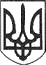 РЕШЕТИЛІВСЬКА МІСЬКА РАДАПОЛТАВСЬКОЇ ОБЛАСТІРОЗПОРЯДЖЕННЯ14 березня 2023 року   			                                                                    № 59 Керуючись Законом України „Про місцеве самоврядування в Україні”, відповідно до Положення про Єдину спортивну класифікацію України, затвердженого наказом Міністерства молоді та спорту України від 11.10.2013   № 582 (із змінами), Кваліфікаційних норм та вимог Єдиної спортивної класифікації України з неолімпійських видів спорту, затверджених наказом Міністерства молоді та спорту України від 24.04.2014 № 1305 (із змінами) та враховуючи подання директора Центру туризму, краєзнавства, спорту та екскурсій учнівської молоді Решетилівської міської ради від 23.02.2023                   № 01-25/02, ЗОБОВ’ЯЗУЮ:	1. Присвоїти спортивні розряди ,,ІІІ розряд” зі спортивного орієнтування спортсменам секції спортивного орієнтування Центру туризму, краєзнавства, спорту та екскурсій учнівської молоді Решетилівської міської  ради (список додається).	2. Відділу культури, молоді, спорту та туризму виконавчого комітету Решетилівської міської ради (Тітік М.С.) нагородити спортсменів, яким присвоєно спортивні розряди, нагрудними значками та свідоцтвами.	3. Контроль за виконанням розпорядження залишаю за собою.Міський голова                                                                            О.А. ДядюноваДодаток до розпорядження міського голови14 березня 2023 року № 59Список спортсменів секції спортивного орієнтування Центру туризму, краєзнавства, спорту та екскурсій учнівської молоді Решетилівської міської  ради, яким присвоєно спортивні розрядиНачальник відділу культури,                                                            молоді, спорту та туризму  						М.С. Тітік              Про присвоєння спортивних розрядів№ з/пПрізвище та імʼя  спортсменаВид спортуСпортивний розряд1Бережецький АртьомСпортивне орієнтуванняІІІ2Дмитренко ОлександрСпортивне орієнтуванняІІІ3Кобилинський НазарСпортивне орієнтуванняІІІ4Мосієнко КатеринаСпортивне орієнтуванняІІІ5Нижник ВіталінаСпортивне орієнтуванняІІІ6Приходько ВалентинаСпортивне орієнтуванняІІІ7Шкурупій ОлександрСпортивне орієнтуванняІІІ